ONLINE EXPERT LECTURE ON BIO-INORGANIC CHEMISTRYON 19th JUNE, 2021BYDr. Manoj Kumar Professor and Head, Department of ChemistryMaharishi Markandeshwar (Deemed to be University)Sadopur, Ambala, (Haryana) India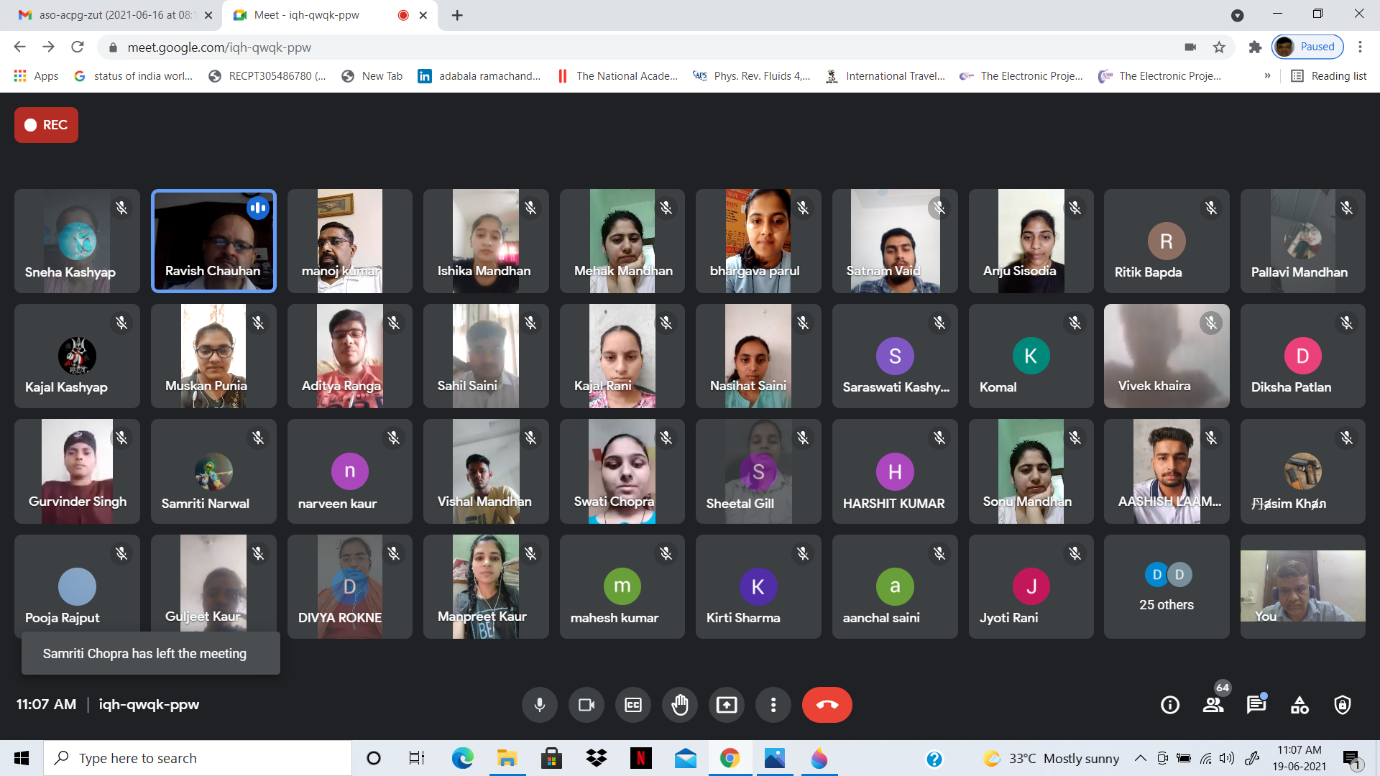 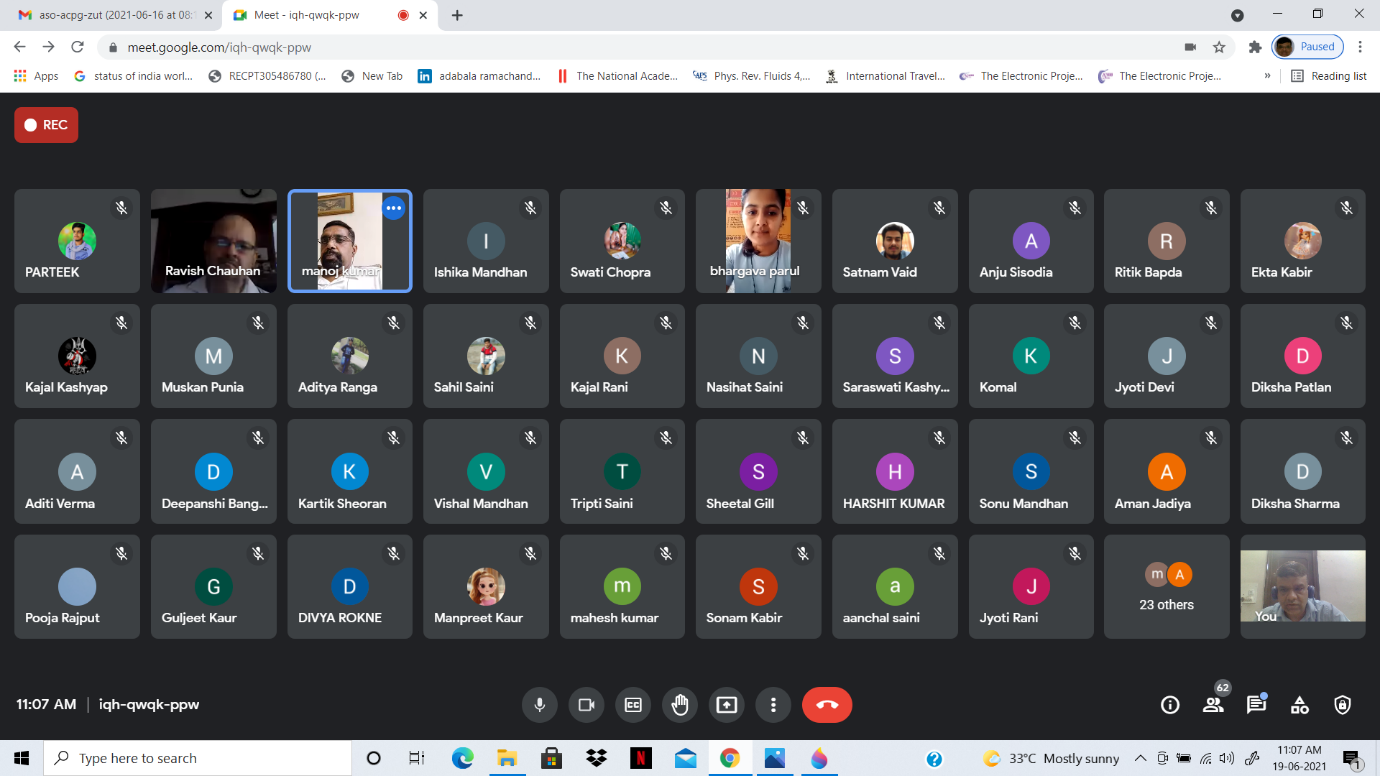 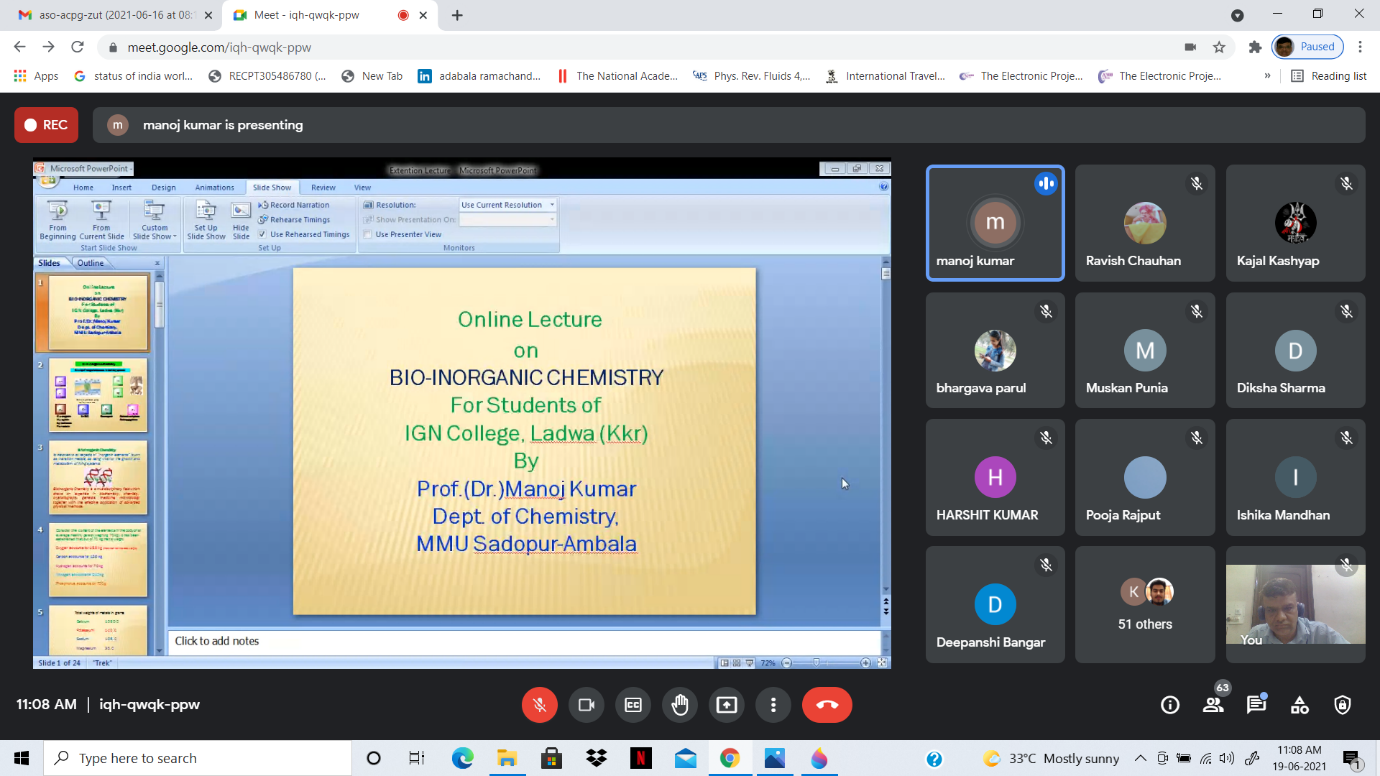 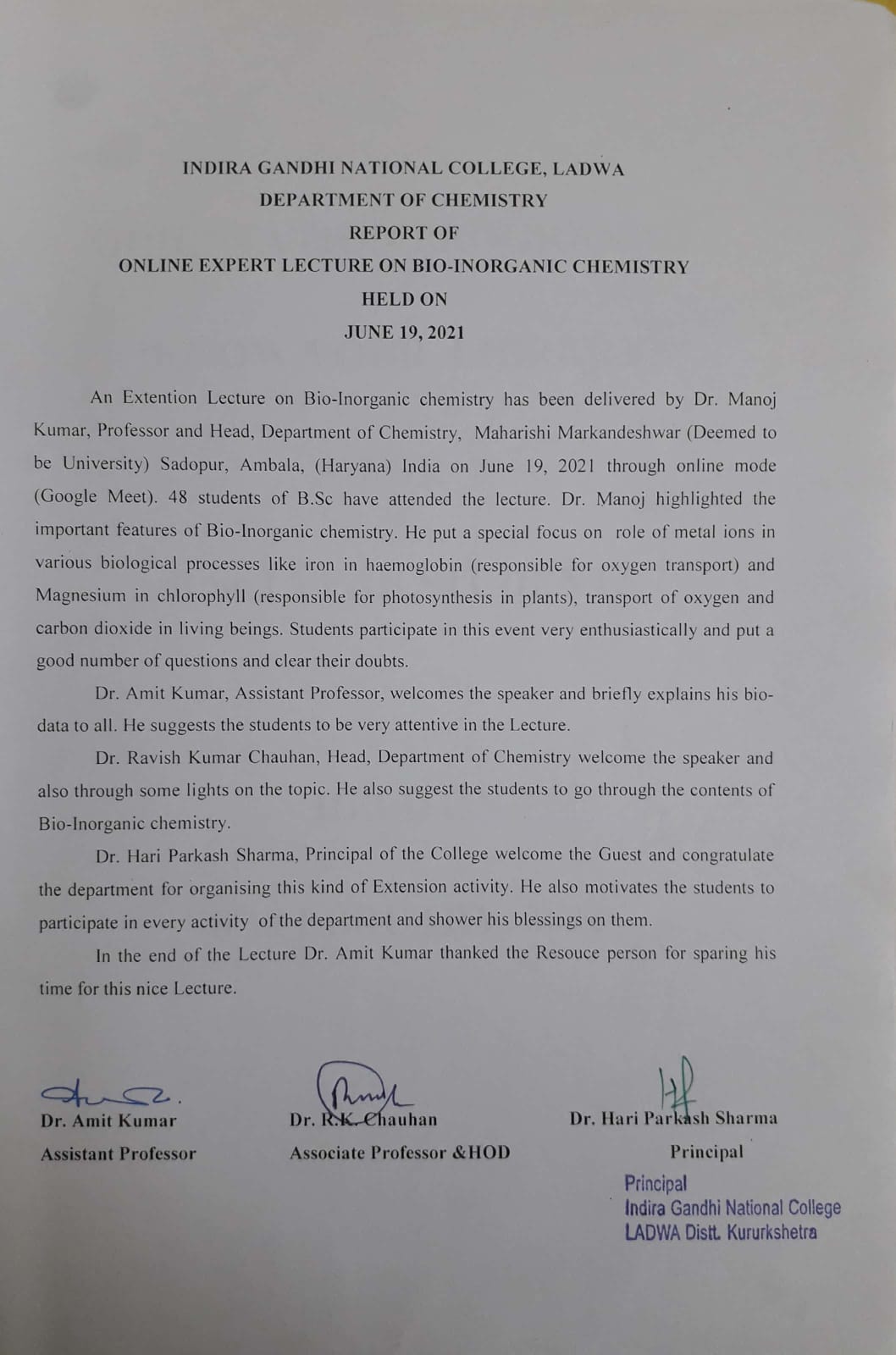 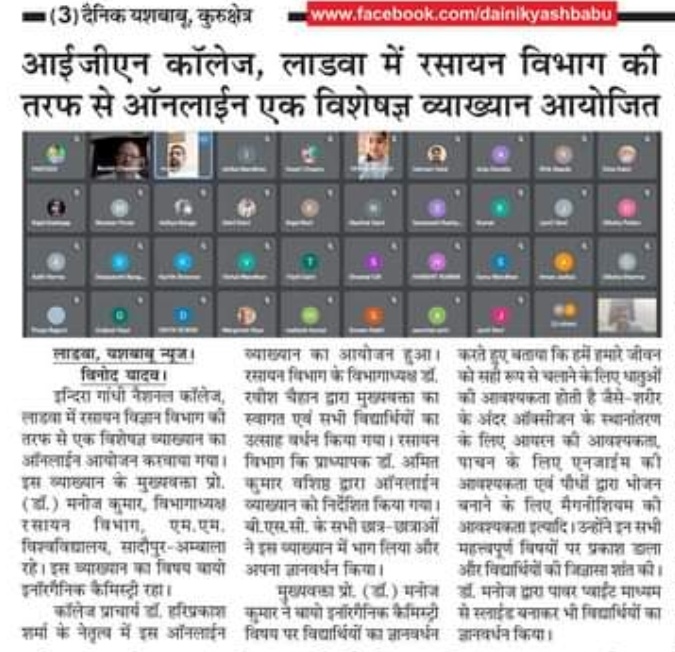 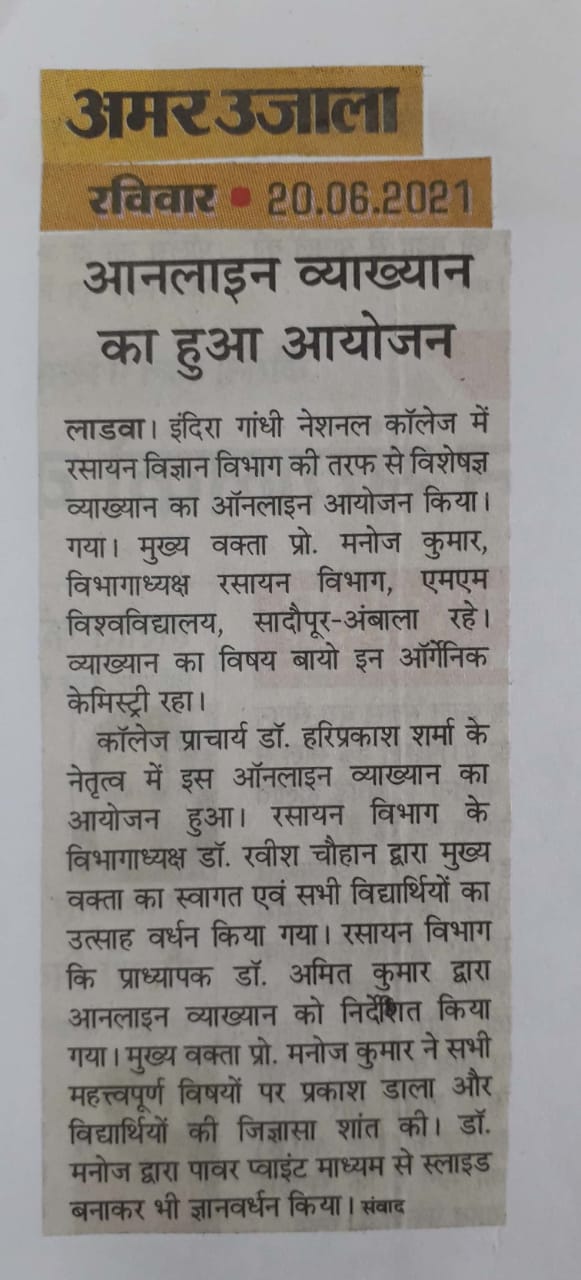 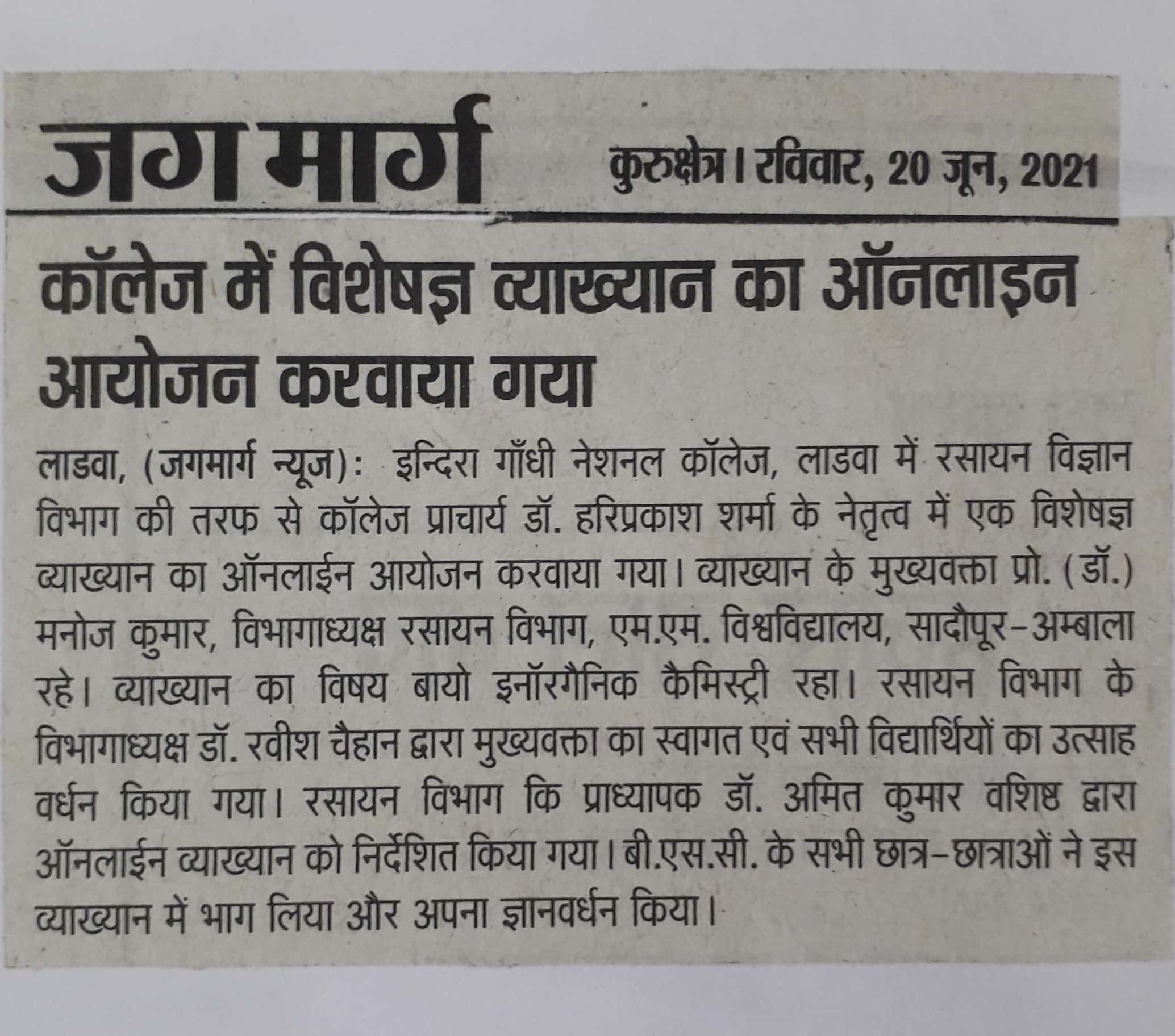 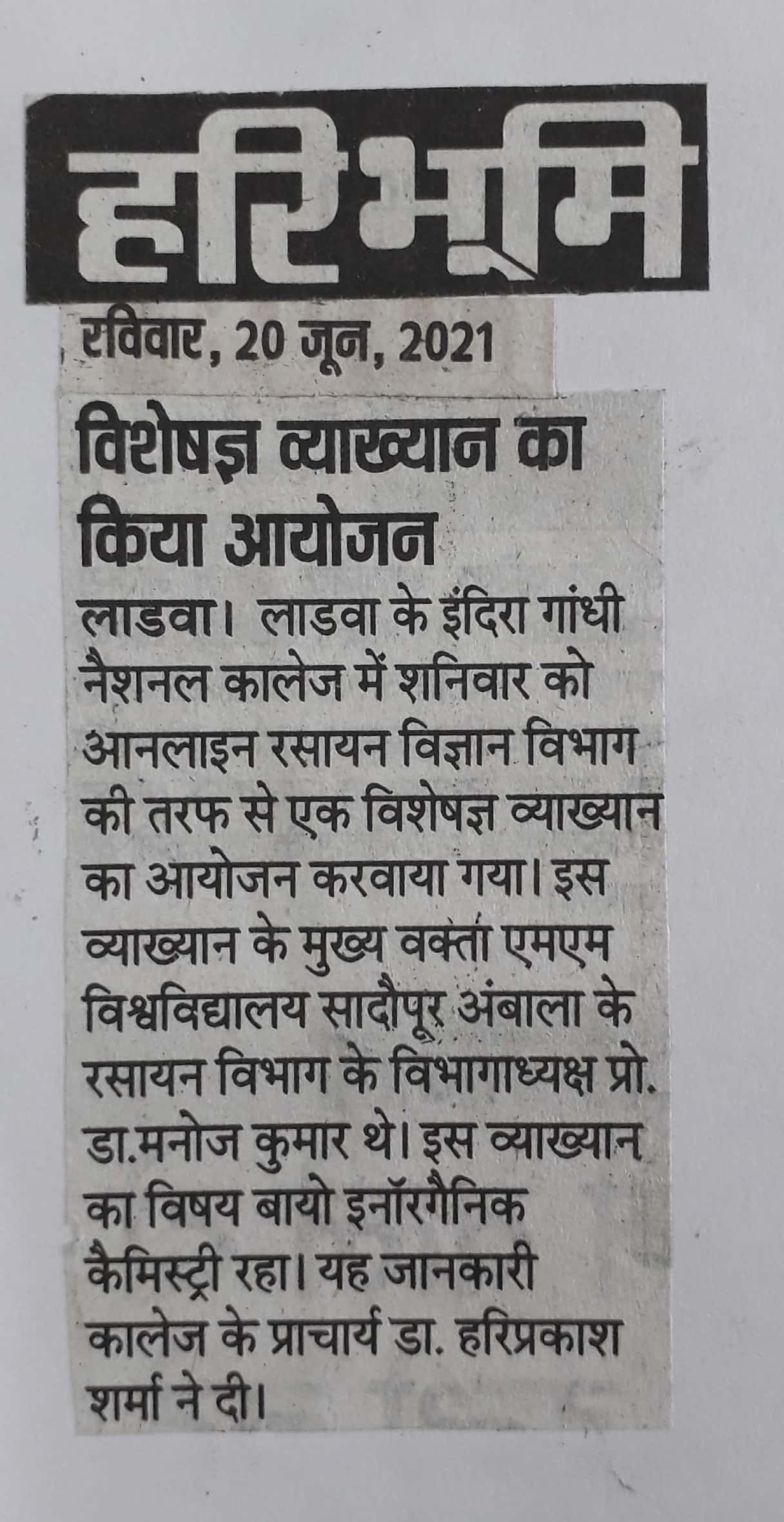 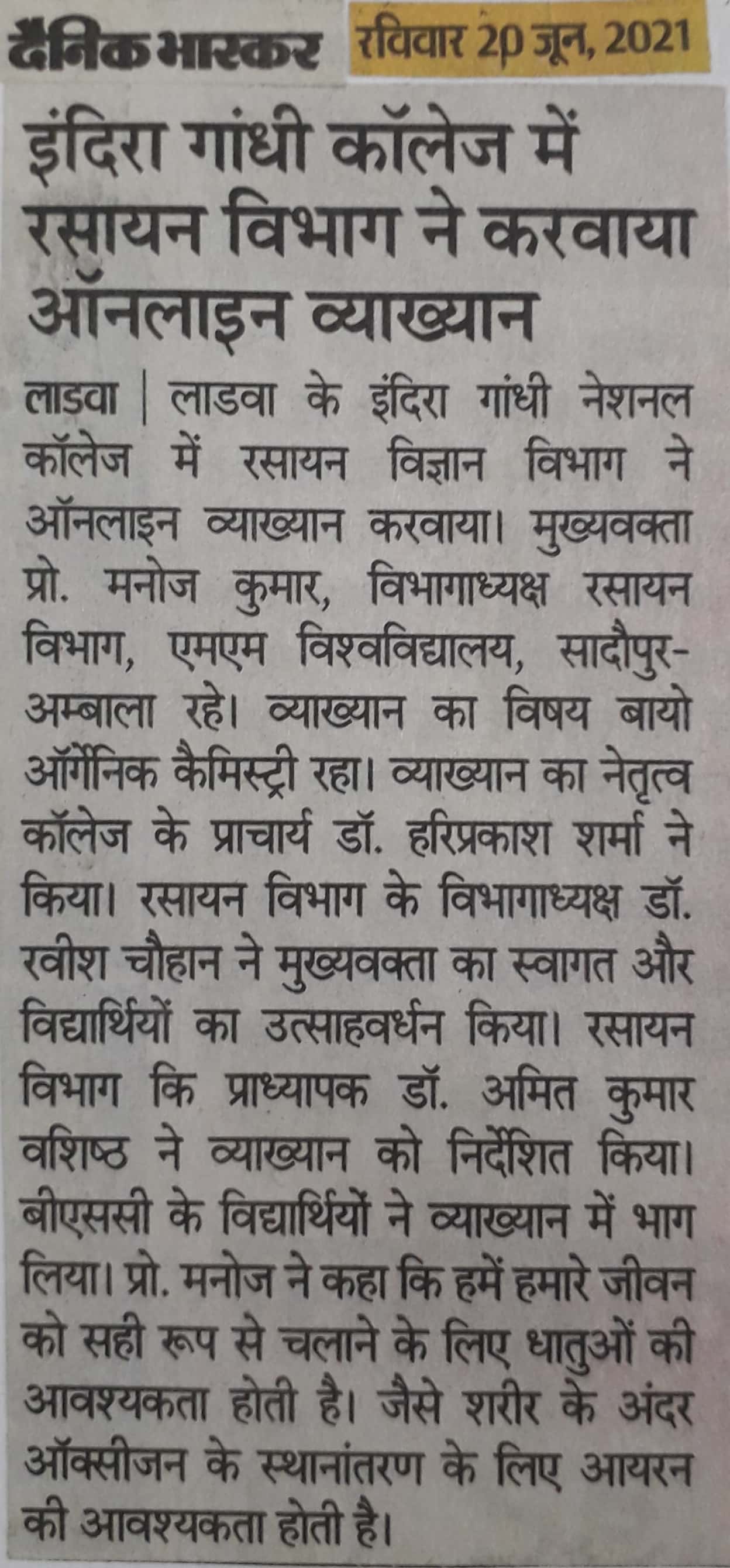 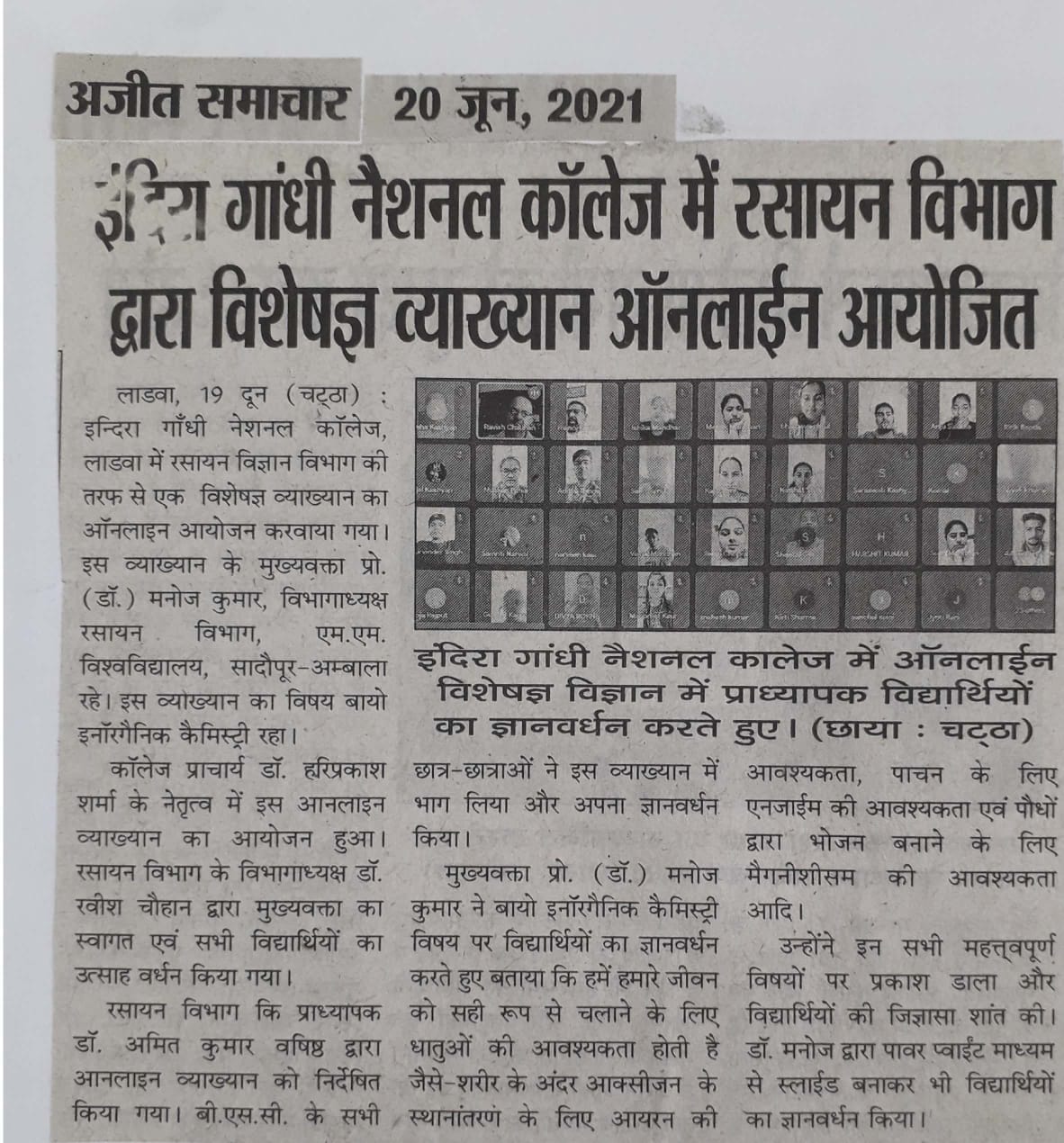 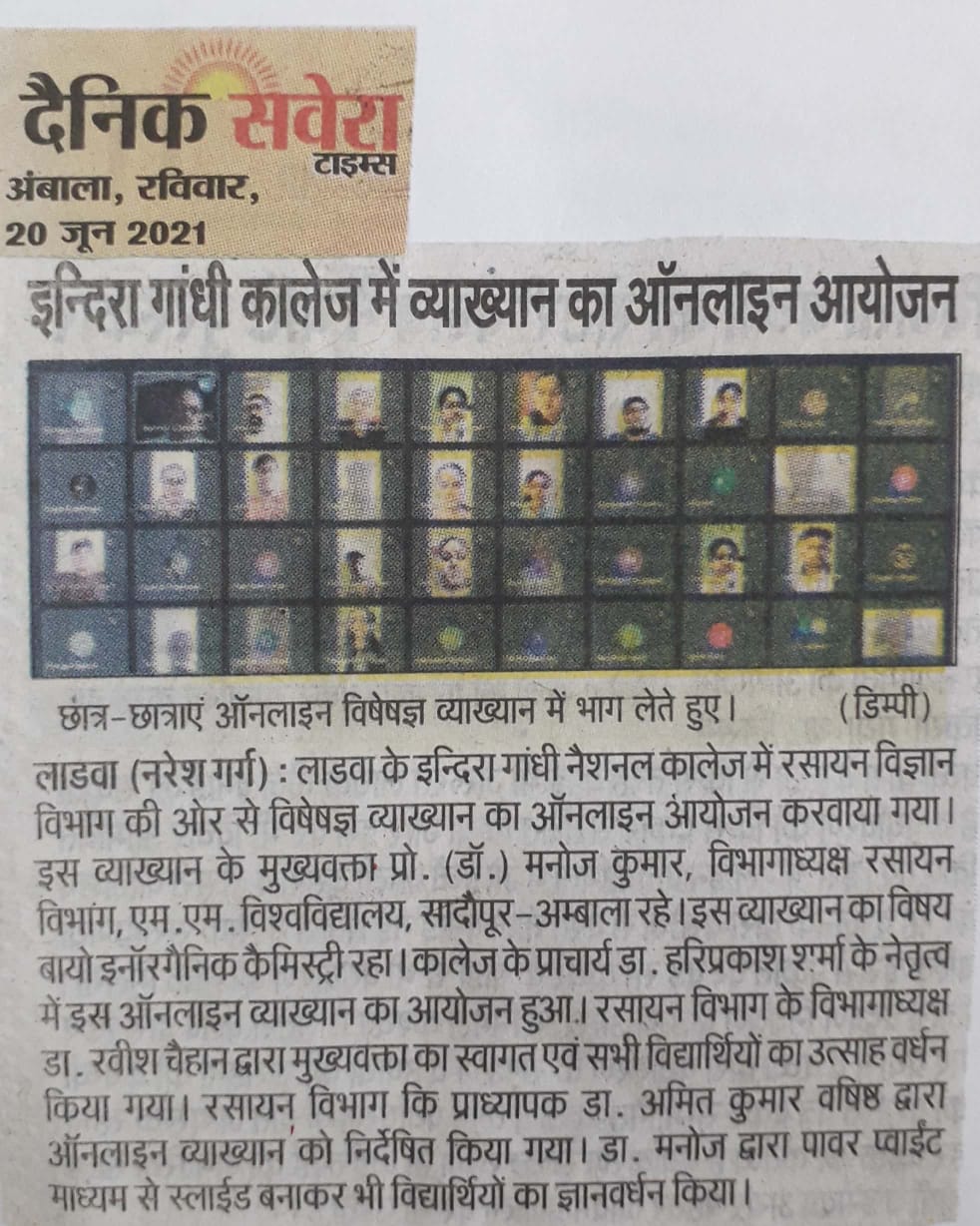 